                                                                                                            PATVIRTINTA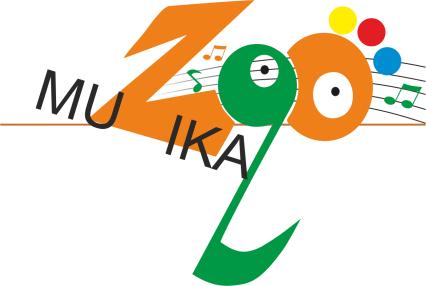                                                                                                             Kauno Miko Petrausko muzikos mokyklos                                                                                                            direktoriaus                                                                                                              2020 m. gegužės 4 d.                                                                                                                     įsakymu Nr.  V-19RESPUBLIKINIO TEATRALIZUOTO MUZIKOS FESTIVALIO„ZooMuzika - 2020”NUOSTATAIFESTIVALIO TIKSLAS IR UŽDAVINIAI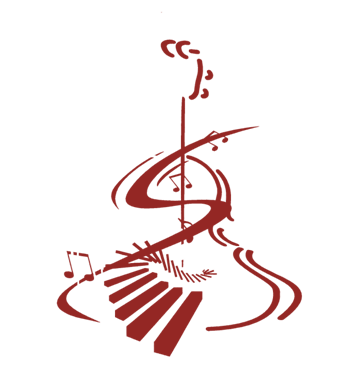 Tikslas -nuotolinio ugdymo proceso kontekste skatinti mokinių saviraišką, kūrybiškumą, artistiškumą, gebėjimą muzikos kūrinį pateikti netradicinėmis priemonėmis ir būdais.  Uždaviniai:Skatinti teigiamas vaikų emocijas;Atskleisti meninius ir kūrybinius gebėjimus;Padėti adaptuotis netradicinėse mokymosi erdvėse;Lavinti IT (informacinių technologijų) gebėjimus, pateikiant programinį kūrinį virtualioje erdvėje;Ugdyti motyvaciją tikslingai mokytis.REIKALAVIMAI FESTIVALIO DALYVIAMSFestivalyje gali dalyvauti muzikos (meno) mokyklų pradinio muzikinio ugdymo (I-IV kl.) mokiniai.Festivalio dalyviai atlieka vieną programinį kūrinį, kurio pavadinime įvardytas gyvūnas („Meška“, „Gyvatė“, „Žvirblio sapnas“ ir t.t.).Festivalyje gali skambėti kūriniai, atliekami solo (instrumentu arba vokalu), taip pat įvairios sudėties ansambliai.Solo (išskyrus fortepijono) atlikėjai bei ansambliai gali atlikti kūrinį su įgrotu akompanimentu, fonograma ar be jokio pritarimo.Festivalio dalyvių anketas su video pasirodymo nuoroda siųsti iki gegužės 20 d. Vienas mokytojas festivaliui ruošia ne daugiau kaip du mokinius.Festivalis nemokamas.Užpildyta festivalio dalyvio anketa kartu yra ir sutikimas dėl festivalio dalyvio vardo, pavardės ir vaizdo įrašo viešinimo virtualioje erdvėjeFESTIVALIO ORGANIZAVIMO TVARKAVisi norintys dalyvauti festivalyje turi įkelti pasirodymo įrašą į wetransfer.com ir iki 2020 m. gegužės  20 d.  atsiųsti anketą su video nuoroda.Bendras festivalio dalyvių pasirodymų video montažas bus skelbiamas gegužės 29 d.  Kauno Miko Petrausko muzikos mokyklos interneto svetainėje www.mpetrausko.kaunas.lm.lt ir Facebook socialiniame tinkle.Festivalio dalyvių pasirodymo video montažo nuoroda, padėkos raštai festivalio dalyviams, mokytojams ir koncertmeisteriams bus išsiųsti festivalio dieną anketoje nurodytu el. paštu.FESTIVALIO TECHNINIAI REIKALAVIMAI:Vaizdo įrašas turi būti nufilmuotas stabiliai, nejudančia kamera;Vaizdo įraše atlikėjas (-ai) turi matytis pilnai;Įvairios sudėties ansambliai savo pasirodymo vaizdo įrašą atsiunčia galutinai sumontuotą, pilnai parengtą viešinimui;Atlikėjo apranga turi atspindėti atliekamo kūrinio personažą. Tai pagrindinis festivalio AKCENTAS;Kūriniai atliekami mintinai;Už pasirodymo vaizdo įrašo kokybę atsakingi patys festivalio dalyviai. Festivalio organizatoriai pasilieka teisę nepublikuoti nekokybiškų vaizdo įrašų. INFORMACIJA:  Jovita Tarvidienė tel. 8-682 63429.ANKETAMokinio (-ių) vardas, pavardėInstrumentasKlasėKompozitoriaus vardas, pavardėKūrinio pavadinimasVideo nuoroda iš wetransfer.comMokyklaMokytojo (-ų) ir koncertmeisterio,kuris įgrojo akompanimentą, vardas, pavardė,kontaktiniai duomenys (tel., el. paštas)El. paštas mokinio ar vieno iš tėvo(ų)/globėjo(ų)Festivalio anketą siųsti elektroniniu paštu: mpzoomuzika@gmail.com iki gegužės 20 d.